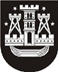 KLAIPĖDOS MIESTO SAVIVALDYBĖS TARYBASPRENDIMASDĖL KLAIPĖDOS MIESTO SAVIVALDYBĖS TARYBOS 2006 M. VASARIO 23 D. SPRENDIMO NR. T2-49 „DĖL BOTANINIO PAVELDO OBJEKTŲ SKELBIMO SAUGOMAIS“ PAKEITIMO2022 m. gegužės 26 d. Nr. T2-124KlaipėdaVadovaudamasi Lietuvos Respublikos vietos savivaldos įstatymo 18 straipsnio 1 dalimi, Lietuvos Respublikos saugomų teritorijų įstatymo 23 straipsnio 5 dalimi, Lietuvos Respublikos specialiųjų žemės naudojimo sąlygų įstatymo 62 straipsniu ir Gamtos paveldo objektų nuostatų, patvirtintų Lietuvos Respublikos aplinkos ministro 2005 m. balandžio 19 d. įsakymu Nr. D1-214 „Dėl gamtos paveldo objektų nuostatų patvirtinimo“, 8 punktu, Klaipėdos miesto savivaldybės taryba nusprendžia: 1. Pakeisti Klaipėdos miesto savivaldybės tarybos 2006 m. vasario 23 d. sprendimą Nr. T2-49 „Dėl botaninio paveldo objektų skelbimo saugomais“:1.1. pakeisti antrąją pastraipą ir ją išdėstyti taip:„Skelbti Klaipėdos miesto savivaldybės saugomais botaninio paveldo objektais medžius (schemos 1–5 priedai) ir suteikti jiems pavadinimus:“;1.2. pakeisti 1–5 punktus ir juos išdėstyti taip:„1. paprastąjį ąžuolą (Quercus robur), augantį sklype H. Manto g. 37. Suteikti Plačiašakio ąžuolo pavadinimą. Apimtis – 3,40 m, lajos plotis – 24 m, aukštis – 21 m, amžius – apie 200 metų;2. paprastąjį ąžuolą (Quercus robur), augantį sklype H. Manto g. 25. Suteikti Bibliotekos ąžuolo pavadinimą. Apimtis – 3,15 m, lajos plotis – 23 m, aukštis – 18 m, amžius – apie 220 metų;3. paprastąjį ąžuolą (Quercus robur), augantį žemės sklype, kurio kadastro Nr. 2101/0003:799 (S. Daukanto g.–I. Kanto g. skveras). Suteikti Skvero ąžuolo pavadinimą. Apimtis – 3,65 m, lajos plotis – 24 m, aukštis – 24 m, amžius – apie 220–240 metų;4. paprastąjį ąžuolą (Quercus robur), augantį šalia pastato Jaunystės g. 24. Suteikti Paupio ąžuolo pavadinimą. Apimtis – 3,55 m, lajos plotis – 23 m, aukštis – 18 m, amžius – apie 220 metų;5. paprastąjį uosį (Fraxinus excelsior), augantį šalia pastato Jaunystės g. 22G. Suteikti Storojo uosio pavadinimą. Apimtis – 4,15 m, lajos plotis – 23 m, amžius – apie 220 metų.“;1.3. pakeisti 1 priedą ir jį išdėstyti nauja redakcija (pridedama);1.4. pakeisti 2 priedą ir jį išdėstyti nauja redakcija (pridedama);1.5. papildyti 3 priedu (pridedama);1.6. papildyti 4 priedu (pridedama);1.7. papildyti 5 priedu (pridedama).2. Įpareigoti Klaipėdos miesto savivaldybės administracijos direktorių pateikti Valstybinei saugomų teritorijų tarnybai prie Aplinkos ministerijos dokumentus, reikalingus šio sprendimo 
1.3–1.7 papunkčiuose nurodytų priedų tikslinimui Lietuvos Respublikos saugomų teritorijų valstybės kadastre.3. Skelbti šį sprendimą Teisės aktų registre ir Klaipėdos miesto savivaldybės interneto svetainėje.Savivaldybės merasVytautas Grubliauskas